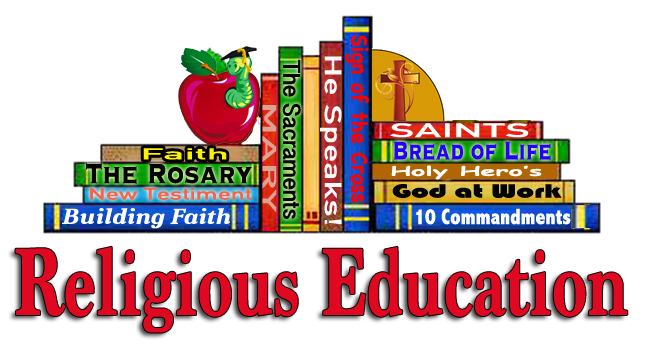 CCD & Godteens 2018-19Dear Parents of CCD and Godteens:Registration forms are ready for Religious Ed. Classes!Registration is required for all students in both CCD and the Godparent Program. Please fill out the 2-sided form (one per family).  This information is used to annually update our records and class rosters.   If you are currently financially unable to send the full payment with registration, you may pay as you can throughout the year.   Please return the registration before August 8, 2018.CCD Classes will begin on August 22 from 7 p.m. - 8:15 p.m.  (Due to limited supervision before 6:50 p.m., we ask that children not arrive before that time, with the exception of catechists’ own children.) Classes begin promptly at 7.  First Communion:  Gr. 2  (March 31, 2019 @ 1 p.m.)Confirmation:  Gr. 5 (Date TBD)Godparent Sessions also begin on August 22 in their respective GP Homes.Freshmen:  If you have a Freshman, who is new to the Godparent (Godteen) Program, pleaselet me know so we can assign him/her to a group.  Godparent Retreat is scheduled for August 25-26, at Timberlake near Marquette, NE.  Retreat registration packets will be available soon!Yours in Christ,Carmen BrownCCD/GP Coordinator402-643-3521carmenbrowndre@gmail.com